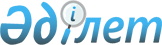 Қалалық мәслихаттың 2011 жылғы 8 желтоқсандағы N 54/410 "2012-2014 жылдарға арналған қалалық бюджет туралы" шешіміне өзгерістер мен толықтырулар енгізу туралы
					
			Мерзімі біткен
			
			
		
					Қарағанды облысы Балқаш қалалық мәслихатының 2012 жылғы 11 сәуірдегі N 3/33 шешімі. Қарағанды облысы Балқаш қаласының Әділет басқармасында 2012 жылғы 20 сәуірде N 8-4-275 тіркелді. Мерзімі өткендіктен қолданыс тоқтатылды
      Қазақстан Республикасының 2008 жылғы 4 желтоқсандағы Бюджет кодексіне, Қазақстан Республикасының 2001 жылғы 23 қаңтардағы "Қазақстан Республикасындағы жергілікті мемлекеттік басқару және өзін-өзі басқару туралы" Заңына сәйкес қалалық мәслихат ШЕШТІ:
      1. Қалалық мәслихаттың 2011 жылғы 8 желтоқсандағы N 54/410 "2012-2014 жылдарға арналған қалалық бюджет туралы" (нормативтік құқықтық актілерді мемлекеттік тіркеу Тізілімінде N 8-4-262 болып тіркелген, 2012 жылғы 18 қаңтардағы N 6 "Балқаш өңірі", 2012 жылғы 18 қаңтардағы N 6 "Северное Прибалхашье" газеттерінде жарияланған), шешіміне келесі өзгерістер мен толықтырулар енгізілсін:
      1) 1 тармақта:
      1) тармақшада:
      "4 420 362" сандары "4 700 375" сандарымен ауыстырылсын;
      "1 968 754" сандары "2 248 767" сандарымен ауыстырылсын;
      2) тармақшада:
      "4 512 848" сандары "4 759 884" сандарымен ауыстырылсын;
      3) тармақшада:
      бірінші абзацында "0" саны "92 486" сандарымен ауыстырылсын;
      екінші абзацында "0" саны "92 486" сандарымен ауыстырылсын;
      5) тармақшада:
      "92 486" сандары "151 995" сандарымен ауыстырылсын;
      6) тармақшада:
      бірінші абзацында "92 486" сандары "151 995" сандарымен ауыстырылсын;
      төртінші абзацында "0" саны "59 509" сандарымен ауыстырылсын;
      2) 4 тармақта:
      "114 864" сандары "107 424" сандарымен ауыстырылсын;
      3) 5 тармақта:
      "43 452" сандары "41 940" сандарымен ауыстырылсын;
      4) 7 тармақта:
      "52 889" сандары "38 482" сандарымен ауыстырылсын;
      5) 12 тармақта:
      "Назарбаев зияткерлік мектептері" сөздері "Назарбаев Зияткерлік мектептері" сөздерімен ауыстырылсын;
      6) келесі мазмұндағы 12-1 тармағымен толықтырылсын:
      "12-1. 2012 жылға арналған қалалық бюджет түсімдерінің құрамында моноқалаларды жайластыру мәселелерін шешу бойынша іс-шаралар өткізуге 302 950 мың теңге сомасында ағымдағы нысаналы трансферттер көзделгені ескерілсін.";
      7) 13 тармақта:
      "233 389" сандары "158 722" сандарымен ауыстырылсын;
      8) 15 тармақта:
      "318 999" сандары "255 199" сандарымен ауыстырылсын;
      9) келесі мазмұндағы 15-1, 15-2 тармақтарымен толықтырылсын:
      "15-1. 2012 жылға арналған қалалық бюджеттің түсімдерінің құрамында Жұмыспен қамту 2020 бағдарламасы шеңберінде қызметтік тұрғын үй салу және (немесе) сатып алу және инженерлік-коммуникациялық инфрақұрылымдарды дамыту және (немесе) сатып алуға 136 889 мың теңге сомасында нысаналы даму трансферттер көзделгені ескерілсін.
      15-2. 2012 жылға арналған қалалық бюджеттің түсімдерінің құрамында Жұмыспен қамту 2020 бағдарламасының екінші бағыты шеңберінде жетіспейтін инженерлік-коммуникациялық инфрақұрылымды дамыту мен жайластыруға 2 000 мың теңге сомасында нысаналы даму трансферттер көзделгені ескерілсін.";
      10) 16 тармақта:
      "7 000" сандары "17 359" сандарымен ауыстырылсын;
      11) көрсетілген шешімге 1, 4, 5, 6 және 8 қосымшалары осы шешімге 1, 2, 3, 4 және 5 қосымшаларға сәйкес жаңа редакцияда мазмұндалсын.
      2. Осы шешім 2012 жылдың 1 қаңтарынан бастап қолданысқа енеді. 2012 жылға арналған қалалық бюджет 2012 жылда Қонырат кентінде жүзеге асырылатын бюджеттік бағдарламалар бойынша шығындар 2012 жылда Саяқ кентінде жүзеге асырылатын бюджеттік бағдарламалар бойынша шығындар 2012 жылда Гүлшат кентінде жүзеге асырылатын бюджеттік бағдарламалар бойынша шығындар 2012 жылға арналған қалалық бюджеттің дамудың бюджеттік бағдарламаларының тізбесі
					© 2012. Қазақстан Республикасы Әділет министрлігінің «Қазақстан Республикасының Заңнама және құқықтық ақпарат институты» ШЖҚ РМК
				
Сессия төрайымы,
қалалық мәслихаттың хатшысы
К. РахимберлинаҚалалық мәслихаттың
2012 жылғы 11 сәуірдегі
N 3/33 шешіміне
1 қосымша
Қалалық мәслихаттың
2011 жылғы 8 желтоқсандағы
N 54/410 шешіміне
1 қосымша
Санаты
Санаты
Санаты
Санаты
Сомасы, (мың теңге)
Сыныбы
Сыныбы
Сыныбы
Сомасы, (мың теңге)
Iшкi сыныбы
Iшкi сыныбы
Сомасы, (мың теңге)
Атауы
Сомасы, (мың теңге)
I. Кірістер
4700375
1
Салықтық түсімдер
2406659
01
Табыс салығы
877024
2
Жеке табыс салығы
877024
03
Әлеуметтiк салық
608552
1
Әлеуметтік салық
608552
04
Меншiкке салынатын салықтар
641783
1
Мүлiкке салынатын салықтар
508347
3
Жер салығы
21692
4
Көлiк құралдарына салынатын салық
111699
5
Бірыңғай жер салығы
45
05
Тауарларға, жұмыстарға және қызметтерге салынатын iшкi салықтар
258144
2
Акциздер
7525
3
Табиғи және басқа ресурстарды пайдаланғаны үшiн түсетiн түсiмдер
218565
4
Кәсiпкерлiк және кәсiби қызметтi жүргiзгенi үшiн алынатын алымдар
17784
5
Ойын бизнесіне салық
14270
08
Заңдық мәнді іс-әрекеттерді жасағаны және (немесе) оған уәкілеттігі бар мемлекеттік органдар немесе лауазымды адамдар құжаттар бергені үшін алатын міндетті төлемдер
21156
1
Мемлекеттік баж
21156
2
Салықтық емес түсiмдер
12956
01
Мемлекеттік меншіктен түсетін кірістер
10659
5
Мемлекет меншігіндегі мүлікті жалға беруден түсетін кірістер
10659
02
Мемлекеттік бюджеттен қаржыландырылатын мемлекеттік мекемелердің тауарларды (жұмыстарды, қызметтерді) өткізуінен түсетін түсімдер
77
1
Мемлекеттік бюджеттен қаржыландырылатын мемлекеттік мекемелердің тауарларды (жұмыстарды, қызметтерді) өткізуінен түсетін түсімдер
77
06
Басқа да салықтық емес түсiмдер
2220
1
Басқа да салықтық емес түсiмдер
2220
3
Негізгі капиталды сатудан түсетін түсімдер
31993
03
Жердi және материалдық емес активтердi сату
31993
1
Жерді сату
24825
2
Материалдық емес активтерді сату
7168
4
Трансферттердің түсімдері
2248767
02
Мемлекеттiк басқарудың жоғары тұрған органдарынан түсетiн трансферттер
2248767
2
Облыстық бюджеттен түсетiн трансферттер
2248767
Функционалдық топ
Функционалдық топ
Функционалдық топ
Функционалдық топ
Функционалдық топ
Сомасы, (мың теңге)
Кіші функция
Кіші функция
Кіші функция
Кіші функция
Сомасы, (мың теңге)
Бюджеттік бағдарламалардың әкiмшiсi
Бюджеттік бағдарламалардың әкiмшiсi
Бюджеттік бағдарламалардың әкiмшiсi
Сомасы, (мың теңге)
Бағдарлама
Бағдарлама
Сомасы, (мың теңге)
Атауы
Сомасы, (мың теңге)
II. Шығындар
4759884
01
Жалпы сипаттағы мемлекеттiк қызметтер
197179
1
Мемлекеттiк басқарудың жалпы функцияларын орындайтын өкiлдiк, атқарушы және басқа органдар
146096
112
Аудан (облыстық маңызы бар қала) мәслихатының аппараты
23058
001
Аудан (облыстық маңызы бар қала) мәслихатының қызметiн қамтамасыз ету жөнiндегi қызметтер
18553
003
Мемлекеттiк органның күрделi шығыстары
4505
122
Аудан (облыстық маңызы бар қала) әкімінің аппараты
82633
001
Аудан (облыстық маңызы бар қала) әкiмiнiң қызметiн қамтамасыз ету жөнiндегi қызметтер
81922
003
Мемлекеттiк органның күрделi шығыстары
711
123
Қаладағы аудан, аудандық маңызы бар қала, кент, ауыл (село), ауылдық (селолық) округ әкімінің аппараты
40405
001
Қаладағы аудан, аудандық маңызы бар қаланың, кент, ауыл (село), ауылдық (селолық) округ әкiмiнiң қызметiн қамтамасыз ету жөнiндегi қызметтер
40035
022
Мемлекеттiк органның күрделi шығыстары
370
2
Қаржылық қызмет
40400
452
Ауданның (облыстық маңызы бар қаланың) қаржы бөлімі
40400
001
Ауданның (облыстық маңызы бар қаланың) бюджетiн орындау және ауданның (облыстық маңызы бар қаланың) коммуналдық меншiгiн басқару саласындағы мемлекеттiк саясатты iске асыру жөнiндегi қызметтер
13637
003
Салық салу мақсатында мүлiктi бағалауды жүргiзу
1763
011
Коммуналдық меншiкке түскен мүлiктi есепке алу, сақтау, бағалау және сату
25000
5
Жоспарлау және статистикалық қызмет
10683
453
Ауданның (облыстық маңызы бар қаланың) экономика және бюджеттік жоспарлау бөлімі
10683
001
Экономикалық саясатты, мемлекеттiк жоспарлау жүйесiн қалыптастыру мен дамыту және ауданды (облыстық маңызы бар қаланы) басқару саласындағы мемлекеттiк саясатты iске асыру жөнiндегi қызметтер
10683
02
Қорғаныс
7673
1
Әскери мұқтаждықтар
7673
122
Аудан (облыстық маңызы бар қала) әкімінің аппараты
7673
005
Жалпыға бiрдей әскери мiндеттi атқару шеңберiндегi iс-шаралар
7673
03
Қоғамдық тәртіп, қауіпсіздік, құқықтық, сот, қылмыстық-атқару қызметі
20897
1
Құқық қорғау қызметi
20897
458
Ауданның (облыстық маңызы бар қаланың) тұрғын үй-коммуналдық шаруашылығы, жолаушылар көлігі және автомобиль жолдары бөлімі
20897
021
Елдi мекендерде жол қозғалысы қауiпсiздiгiн қамтамасыз ету
20897
04
Бiлiм беру
2607861
1
Мектепке дейiнгi тәрбиелеу және оқыту
123303
471
Ауданның (облыстық маңызы бар қаланың) білім, дене шынықтыру және спорт бөлімі
123303
003
Мектепке дейiнгi тәрбиелеу мен оқытуды қамтамасыз ету
122398
025
Республикалық бюджеттен берiлетiн нысаналы трансферттер есебiнен мектепке дейiнгi ұйымдардың тәрбиешiлерiне бiлiктiлiк санаты үшiн қосымша ақының мөлшерiн ұлғайту 
905
2
Бастауыш, негізгі орта және жалпы орта білім беру
2406783
471
Ауданның (облыстық маңызы бар қаланың) білім, дене шынықтыру және спорт бөлімі
2406783
004
Жалпы бiлiм беру
2276534
005
Балалар мен жеткiншектерге қосымша бiлiм беру
88110
063
Республикалық бюджеттен берiлетiн нысаналы трансферттер есебiнен "Назарбаев Зияткерлiк мектептерi" ДБҰ-ның оқу бағдарламалары бойынша бiлiктiлiктi арттырудан өткен мұғалiмдерге еңбекақыны арттыру 
1104
064
Республикалық бюджеттен берiлетiн трансферттер есебiнен мектеп мұғалiмдерiне бiлiктiлiк санаты үшiн қосымша ақының мөлшерiн ұлғайту
41035
9
Бiлiм беру саласындағы өзге де қызметтер
77775
471
Ауданның (облыстық маңызы бар қаланың) білім, дене шынықтыру және спорт бөлімі
77775
009
Ауданның (облыстық маңызы бар қаланың) мемлекеттiк бiлiм беру мекемелерi үшiн оқулықтар мен оқу-әдiстемелiк кешендердi сатып алу және жеткiзу
35293
010
Аудандық (қалалық) ауқымдағы мектеп олимпиадаларын және мектептен тыс iс-шараларды өткiзу
4000
020
Республикалық бюджеттен берiлетiн трансферттер есебiнен жетiм баланы (жетiм балаларды) және ата-аналарының қамқорынсыз қалған баланы (балаларды) күтiп-ұстауға асыраушыларына ай сайынғы ақшалай қаражат төлемдерi
38482
06
Әлеуметтiк көмек және әлеуметтiк қамтамасыз ету
253336
2
Әлеуметтiк көмек
217112
123
Қаладағы аудан, аудандық маңызы бар қала, кент, ауыл (село), ауылдық (селолық) округ әкімінің аппараты
3626
003
Мұқтаж азаматтарға үйiнде әлеуметтiк көмек көрсету
3626
451
Ауданның (облыстық маңызы бар қаланың) жұмыспен қамту және әлеуметтік бағдарламалар бөлімі
204458
002
Еңбекпен қамту бағдарламасы
72562
003
Қайтыс болған Совет Одағының батырларын, "Халық қаһармандарын", Социалистiк Еңбек ерлерiн, Даңқ Орденiнiң үш дәрежесiмен және "Отан" орденiмен марапатталған соғыс ардагерлерi мен мүгедектерiн жерлеу рәсiмдерi бойынша қызмет көрсету
146
005
Мемлекеттiк атаулы әлеуметтiк көмек
2806
006
Тұрғын үй көмегiн көрсету
2175
007
Жергiлiктi өкiлеттi органдардың шешiмi бойынша мұқтаж азаматтардың жекелеген топтарына әлеуметтiк көмек
59726
010
Үйден тәрбиеленiп оқытылатын мүгедек балаларды материалдық қамтамасыз ету
1665
014
Мұқтаж азаматтарға үйде әлеуметтiк көмек көрсету
34321
016
18 жасқа дейiнгi балаларға мемлекеттiк жәрдемақылар
5380
017
Мүгедектердi оңалту жеке бағдарламасына сәйкес, мұқтаж мүгедектердi мiндеттi гигиеналық құралдармен және ымдау тiлi мамандарының қызмет көрсетуiн, жеке көмекшiлермен қамтамасыз ету
13998
023
Жұмыспен қамту орталықтарының қызметiн қамтамасыз ету
11679
471
Ауданның (облыстық маңызы бар қаланың) білім, дене шынықтыру және спорт бөлімі
9028
012
Жергiлiктi өкiлдiк органдардың шешiмi бойынша бiлiм беру ұйымдарының күндiзгi оқу нысанында бiлiм алушылар мен тәрбиеленушiлердi қоғамдық көлiкте (таксиден басқа) жеңiлдiкпен жол жүру түрiнде әлеуметтiк қолдау
9028
9
Әлеуметтiк көмек және әлеуметтiк қамтамасыз ету салаларындағы өзге де қызметтер
36224
451
Ауданның (облыстық маңызы бар қаланың) жұмыспен қамту және әлеуметтік бағдарламалар бөлімі
36224
001
Жергiлiктi деңгейде жұмыспен қамтуды қамтамасыз ету және халық үшiн әлеуметтiк бағдарламаларды iске асыру саласындағы мемлекеттiк саясатты iске асыру жөнiндегi қызметтер
32691
011
Жәрдемақыларды және басқа да әлеуметтiк төлемдердi есептеу, төлеу мен жеткiзу бойынша қызметтерге ақы төлеу
1218
021
Мемлекеттiк органның күрделi шығыстары
2315
07
Тұрғын үй-коммуналдық шаруашылық
931559
1
Тұрғын үй шаруашылығы
329101
472
Ауданның (облыстық маңызы бар қаланың) құрылыс, сәулет және қала құрылысы бөлімі
329101
003
Мемлекеттiк коммуналдық тұрғын үй қорының тұрғын үйiн жобалау, салу және (немесе) сатып алу
162212
004
Инженерлiк коммуникациялық инфрақұрылымды жобалау, дамыту, жайластыру және (немесе) сатып алу
28000
018
Жұмыспен қамту - 2020 бағдарламасы шеңберiнде инженерлiк коммуникациялық инфрақұрылымдарды салу және (немесе) сатып алу және дамыту
0
072
Жұмыспен қамту 2020 бағдарламасы шеңберінде қызметтік тұрғын үй салу және (немесе) сатып алу және инженерлік коммуникациялық инфрақұрылымдарды дамыту және (немесе) сатып алу
136889
074
Жұмыспен қамту 2020 бағдарламасының екінші бағыты шеңберінде жетіспейтін инженерлік-коммуникациялық инфрақұрылымды дамыту мен жайластыру
2000
2
Коммуналдық шаруашылық
369637
123
Қаладағы аудан, аудандық маңызы бар қала, кент, ауыл (село), ауылдық (селолық) округ әкімінің аппараты
5000
014
Елдi мекендердi сумен жабдықтауды ұйымдастыру
5000
458
Ауданның (облыстық маңызы бар қаланың) тұрғын үй-коммуналдық шаруашылығы, жолаушылар көлігі және автомобиль жолдары бөлімі
364637
012
Сумен жабдықтау және су бұру жүйесiнiң жұмыс iстеуi
109438
029
Сумен жабдықтау жүйесiн дамыту
255199
3
Елді-мекендерді абаттандыру
232821
123
Қаладағы аудан, аудандық маңызы бар қала, кент, ауыл (село), ауылдық (селолық) округ әкімінің аппараты
16343
008
Елдi мекендердiң көшелерiн жарықтандыру
2893
009
Елдi мекендердiң санитариясын қамтамасыз ету
5450
011
Елдi мекендердi абаттандыру мен көгалдандыру
8000
458
Ауданның (облыстық маңызы бар қаланың) тұрғын үй-коммуналдық шаруашылығы, жолаушылар көлігі және автомобиль жолдары бөлімі
216478
015
Елдi мекендердiң көшелерiн жарықтандыру
16191
016
Елдi мекендердiң санитариясын қамтамасыз ету
3000
017
Жерлеу орындарын күтiп-ұстау және туысы жоқтарды жерлеу
3300
018
Елдi мекендердi абаттандыру және көгалдандыру
193987
08
Мәдениет, спорт, туризм және ақпараттық кеңістiк
210340
1
Мәдениет саласындағы қызмет
46117
123
Қаладағы аудан, аудандық маңызы бар қала, кент, ауыл (село), ауылдық (селолық) округ әкімінің аппараты
3548
006
Жергiлiктi деңгейде мәдени-демалыс жұмыстарын қолдау
3548
455
Ауданның (облыстық маңызы бар қаланың) мәдениет және тілдерді дамыту бөлімі
42569
003
Мәдени-демалыс жұмысын қолдау
42569
2
Спорт
46256
471
Ауданның (облыстық маңызы бар қаланың) білім, дене шынықтыру және спорт бөлімі
46256
013
Ұлттық және бұқаралық спорт түрлерiн дамыту
25385
014
Аудандық (облыстық маңызы бар қалалық) деңгейде спорттық жарыстар өткiзу
5577
015
Әртүрлi спорт түрлерi бойынша ауданның (облыстық маңызы бар қаланың) құрама командаларының мүшелерiн дайындау және олардың облыстық спорт жарыстарына қатысуы
15294
3
Ақпараттық кеңiстiк
84059
455
Ауданның (облыстық маңызы бар қаланың) мәдениет және тілдерді дамыту бөлімі
66159
006
Аудандық (қалалық) кiтапханалардың жұмыс iстеуi
51659
007
Мемлекеттiк тiлдi және Қазақстан халықтарының басқа да тiлдерiн дамыту
14500
456
Ауданның (облыстық маңызы бар қаланың) ішкі саясат бөлімі
17900
002
Газеттер мен журналдар арқылы мемлекеттiк ақпараттық саясат жүргiзу жөнiндегi қызметтер
13000
005
Телерадио хабарларын тарату арқылы мемлекеттiк ақпараттық саясатты жүргiзу жөнiндегi қызметтер
4900
9
Мәдениет, спорт, туризм және ақпараттық кеңiстiктi ұйымдастыру жөнiндегi өзге де қызметтер
33908
455
Ауданның (облыстық маңызы бар қаланың) мәдениет және тілдерді дамыту бөлімі
9650
001
Жергiлiктi деңгейде тiлдердi және мәдениеттi дамыту саласындағы мемлекеттiк саясатты iске асыру жөнiндегi қызметтер
9650
456
Ауданның (облыстық маңызы бар қаланың) ішкі саясат бөлімі
24258
001
Жергiлiктi деңгейде ақпарат, мемлекеттiлiктi нығайту және азаматтардың әлеуметтiк сенiмдiлiгiн қалыптастыру саласында мемлекеттiк саясатты iске асыру жөнiндегi қызметтер
9535
003
Жастар саясаты саласындағы өңiрлiк бағдарламаларды iске асыру
14723
10
Ауыл, су, орман, балық шаруашылығы, ерекше қорғалатын табиғи аумақтар, қоршаған ортаны және жануарлар дүниесін қорғау, жер қатынастары
33469
1
Ауыл шаруашылығы
15257
474
Ауданның (облыстық маңызы бар қаланың) ауыл шаруашылығы және ветеринария бөлімі
15257
001
Жергiлiктi деңгейде ауыл шаруашылығы және ветеринария саласындағы мемлекеттiк саясатты iске асыру жөнiндегi қызметтер
13002
005
Мал көмiндiлерiнiң (биотермиялық шұңқырлардың) жұмыс iстеуiн қамтамасыз ету
1055
007
Қаңғыбас иттер мен мысықтарды аулауды және жоюды ұйымдастыру
1200
6
Жер қатынастары
16123
463
Ауданның (облыстық маңызы бар қаланың) жер қатынастары бөлімі
16123
001
Аудан (облыстық маңызы бар қала) аумағында жер қатынастарын реттеу саласындағы мемлекеттiк саясатты iске асыру жөнiндегi қызметтер
13584
003
Елдi мекендердi жер-шаруашылық орналастыру
2539
9
Ауыл, су, орман, балық шаруашылығы және қоршаған ортаны қорғау мен жер қатынастары саласындағы өзге де қызметтер
2089
474
Ауданның (облыстық маңызы бар қаланың) ауыл шаруашылығы және ветеринария бөлімі
2089
013
Эпизоотияға қарсы iс-шаралар жүргiзу
2089
11
Өнеркәсіп, сәулет, қала құрылысы және құрылыс қызметі
12752
2
Сәулет, қала құрылысы және құрылыс қызметі
12752
472
Ауданның (облыстық маңызы бар қаланың) құрылыс, сәулет және қала құрылысы бөлімі
12752
001
Жергiлiктi деңгейде құрылыс, сәулет және қала құрылысы саласындағы мемлекеттiк саясатты iске асыру жөнiндегi қызметтер
12752
12
Көлiк және коммуникация
106610
1
Автомобиль көлiгi
103000
458
Ауданның (облыстық маңызы бар қаланың) тұрғын үй-коммуналдық шаруашылығы, жолаушылар көлігі және автомобиль жолдары бөлімі
103000
023
Автомобиль жолдарының жұмыс iстеуiн қамтамасыз ету
103000
9
Көлiк және коммуникациялар саласындағы өзге де қызметтер
3610
458
Ауданның (облыстық маңызы бар қаланың) тұрғын үй-коммуналдық шаруашылығы, жолаушылар көлігі және автомобиль жолдары бөлімі
3610
024
Кентiшiлiк (қалаiшiлiк), қала маңындағы ауданiшiлiк қоғамдық жолаушылар тасымалдарын ұйымдастыру
3610
13
Өзгелер
376280
3
Кәсiпкерлiк қызметтi қолдау және бәсекелестікті қорғау
9653
469
Ауданның (облыстық маңызы бар қаланың) кәсіпкерлік бөлімі
9653
001
Жергiлiктi деңгейде кәсiпкерлiк пен өнеркәсiптi дамыту саласындағы мемлекеттiк саясатты iске асыру жөнiндегi қызметтер
8653
003
Кәсiпкерлiк қызметтi қолдау
1000
9
Өзгелер
366627
452
Ауданның (облыстық маңызы бар қаланың) қаржы бөлімі
17359
012
Ауданның (облыстық маңызы бар қаланың) жергiлiктi атқарушы органының резервi
17359
458
Ауданның (облыстық маңызы бар қаланың) тұрғын үй-коммуналдық шаруашылығы, жолаушылар көлігі және автомобиль жолдары бөлімі
326035
001
Жергiлiктi деңгейде тұрғын үй-коммуналдық шаруашылығы, жолаушылар көлiгi және автомобиль жолдары саласындағы мемлекеттiк саясатты iске асыру жөнiндегi қызметтер
23085
044
Моноқалаларды абаттандыру мәселелерін шешуге іс-шаралар өткізу
302950
471
Ауданның (облыстық маңызы бар қаланың) білім, дене шынықтыру және спорт бөлімі
23233
001
Бiлiм, дене шынықтыру және спорт бөлiмi қызметiн қамтамасыз ету
22581
018
Мемлекеттiк органның күрделi шығыстары
652
15
Трансферттер
1928
1
Трансферттер
1928
452
Ауданның (облыстық маңызы бар қаланың) қаржы бөлімі
1928
006
Пайдаланылмаған (толық пайдаланылмаған) нысаналы трансферттердi қайтару
1928
III. Таза бюджеттік кредиттеу
92486
Бюджеттiк кредиттер
92486
13
Басқалар
92486
9
Басқалар
92486
458
Ауданның (облыстық маңызы бар қаланың) тұрғын үй-коммуналдық шаруашылығы, жолаушылар көлігі және автомобиль жолдары бөлімі
92486
039
Кондоминиум объектiлерiнiң жалпы мүлкiн жөндеу жүргiзуге арналған бюджеттiк кредиттер
92486
Бюджеттiк кредиттердi өтеу
0
IV. Қаржы активтерімен жасалатын операциялар бойынша сальдо
0
Қаржы активтерін сатып алу
0
Мемлекеттің қаржы активтерін сатудан түсетін түсімдер
0
V. Бюджет тапшылығы (профициті)
-151995
VI. Бюджет тапшылығын (профицитін пайдалану) қаржыландыру
151995
Қарыздар түсімі
92486
Қарыздарды өтеу 
0
Санаты
Санаты
Санаты
Санаты
Сомасы, (мың теңге)
Сыныбы
Сыныбы
Сыныбы
Сомасы, (мың теңге)
Iшкi сыныбы
Iшкi сыныбы
Сомасы, (мың теңге)
Атауы
Сомасы, (мың теңге)
8
Бюджет қаражаттарының пайдаланылатын қалдықтары
59509
01
Бюджет қаражаты қалдықтары
59509
1
Бюджет қаражатының бос қалдықтары
59509Қалалық мәслихаттың
2012 жылғы 11 сәуірдегі
N 3/33 шешіміне
2 қосымша
Қалалық мәслихаттың
2011 жылғы 8 желтоқсандағы
N 54/410 шешіміне
4 қосымша
Функционалдық топ
Функционалдық топ
Функционалдық топ
Функционалдық топ
Функционалдық топ
Сомасы, (мың теңге)
Кіші функция
Кіші функция
Кіші функция
Кіші функция
Сомасы, (мың теңге)
Бюджеттік бағдарламалардың әкiмшiсi
Бюджеттік бағдарламалардың әкiмшiсi
Бюджеттік бағдарламалардың әкiмшiсi
Сомасы, (мың теңге)
Бағдарлама
Бағдарлама
Сомасы, (мың теңге)
Барлығы
32044
01
Жалпы сипаттағы мемлекеттiк қызметтер
13811
1
Мемлекеттiк басқарудың жалпы функцияларын орындайтын өкiлдi, атқарушы және басқа органдар
13811
123
Қаладағы аудан, аудандық маңызы бар қала, кент, ауыл (село), ауылдық (селолық) округ әкімінің аппараты
13811
001
Қаладағы аудан, аудандық маңызы бар қаланың, кент, ауыл (село), ауылдық (селолық) округ әкiмiнiң қызметiн қамтамасыз ету жөнiндегi қызметтер
13726
022
Мемлекеттiк органның күрделi шығыстары
85
06
Әлеуметтiк көмек және әлеуметтiк қамсыздандыру
1556
2
Әлеуметтiк көмек
1556
123
Қаладағы аудан, аудандық маңызы бар қала, кент, ауыл (село), ауылдық (селолық) округ әкімінің аппараты
1556
003
Мұқтаж азаматтарға үйiнде әлеуметтiк көмек көрсету
1556
07
Тұрғын үй-коммуналдық шаруашылық
16677
2
Коммуналдық шаруашылық
5000
123
Қаладағы аудан, аудандық маңызы бар қала, кент, ауыл (село), ауылдық (селолық) округ әкімінің аппараты
5000
014
Елдi мекендердi сумен жабдықтауды ұйымдастыру
5000
3
Елді-мекендерді көркейту
11677
123
Қаладағы аудан, аудандық маңызы бар қала, кент, ауыл (село), ауылдық (селолық) округ әкімінің аппараты
11677
008
Елдi мекендердiң көшелерiн жарықтандыру
1177
009
Елдi мекендердiң санитариясын қамтамасыз ету
5000
011
Елдi мекендердi абаттандыру мен көгалдандыру
5500Қалалық мәслихаттың
2012 жылғы 11 сәуірдегі
N 3/33 шешіміне
3 қосымша
Қалалық мәслихаттың
2011 жылғы 8 желтоқсандағы
N 54/410 шешіміне
5 қосымша
Функционалдық топ
Функционалдық топ
Функционалдық топ
Функционалдық топ
Функционалдық топ
Сомасы, (мың теңге)
Кіші функция
Кіші функция
Кіші функция
Кіші функция
Сомасы, (мың теңге)
Бюджеттік бағдарламалардың әкiмшiсi
Бюджеттік бағдарламалардың әкiмшiсi
Бюджеттік бағдарламалардың әкiмшiсi
Сомасы, (мың теңге)
Бағдарлама
Бағдарлама
Сомасы, (мың теңге)
Атауы
Сомасы, (мың теңге)
Барлығы
16662
01
Жалпы сипаттағы мемлекеттiк қызметтер
14329
1
Мемлекеттiк басқарудың жалпы функцияларын орындайтын өкiлдi, атқарушы және басқа органдар
14329
123
Қаладағы аудан, аудандық маңызы бар қала, кент, ауыл (село), ауылдық (селолық) округ әкімінің аппараты
14329
001
Қаладағы аудан, аудандық маңызы бар қаланың, кент, ауыл (село), ауылдық (селолық) округ әкiмiнiң қызметiн қамтамасыз ету жөнiндегi қызметтер
14129
022
Мемлекеттiк органның күрделi шығыстары
200
06
Әлеуметтiк көмек және әлеуметтiк қамсыздандыру
1173
2
Әлеуметтiк көмек
1173
123
Қаладағы аудан, аудандық маңызы бар қала, кент, ауыл (село), ауылдық (селолық) округ әкімінің аппараты
1173
003
Мұқтаж азаматтарға үйiнде әлеуметтiк көмек көрсету
1173
07
Тұрғын үй-коммуналдық шаруашылық
1160
3
Елді-мекендерді көркейту
1160
123
Қаладағы аудан, аудандық маңызы бар қала, кент, ауыл (село), ауылдық (селолық) округ әкімінің аппараты
1160
008
Елдi мекендердiң көшелерiн жарықтандыру
660
011
Елдi мекендердi абаттандыру мен көгалдандыру
500Қалалық мәслихаттың
2012 жылғы 11 сәуірдегі
N 3/33 шешіміне
4 қосымша
Қалалық мәслихаттың
2011 жылғы 8 желтоқсандағы
N 54/410 шешіміне
6 қосымша
Функционалдық топ
Функционалдық топ
Функционалдық топ
Функционалдық топ
Функционалдық топ
Сомасы, (мың теңге)
Кіші функция
Кіші функция
Кіші функция
Кіші функция
Сомасы, (мың теңге)
Бюджеттік бағдарламалардың әкiмшiсi
Бюджеттік бағдарламалардың әкiмшiсi
Бюджеттік бағдарламалардың әкiмшiсi
Сомасы, (мың теңге)
Бағдарлама
Бағдарлама
Сомасы, (мың теңге)
Атауы
Сомасы, (мың теңге)
Барлығы
20216
01
Жалпы сипаттағы мемлекеттiк қызметтер 
12265
1
Мемлекеттiк басқарудың жалпы функцияларын орындайтын өкiлдi, атқарушы және басқа органдар
12265
123
Қаладағы аудан, аудандық маңызы бар қала, кент, ауыл (село), ауылдық (селолық) округ әкімінің аппараты
12265
001
Қаладағы аудан, аудандық маңызы бар қаланың, кент, ауыл (село), ауылдық (селолық) округ әкiмiнiң қызметiн қамтамасыз ету жөнiндегi қызметтер
12180
022
Мемлекеттiк органның күрделi шығыстары
85
06
Әлеуметтiк көмек және әлеуметтiк қамсыздандыру
897
2
Әлеуметтiк көмек
897
123
Қаладағы аудан, аудандық маңызы бар қала, кент, ауыл (село), ауылдық (селолық) округ әкімінің аппараты
897
003
Мұқтаж азаматтарға үйiнде әлеуметтiк көмек көрсету
897
07
Тұрғын үй-коммуналдық шаруашылық
3506
3
Елді-мекендерді көркейту
3506
123
Қаладағы аудан, аудандық маңызы бар қала, кент, ауыл (село), ауылдық (селолық) округ әкімінің аппараты
3506
008
Елдi мекендердiң көшелерiн жарықтандыру
1056
009
Елдi мекендердiң санитариясын қамтамасыз ету
450
011
Елдi мекендердi абаттандыру мен көгалдандыру
2000
08
Мәдениет, спорт, туризм және ақпараттық кеңістiк
3548
1
Мәдениет саласындағы қызмет
3548
123
Қаладағы аудан, аудандық маңызы бар қала, кент, ауыл (село), ауылдық (селолық) округ әкімінің аппараты
3548
006
Жергiлiктi деңгейде мәдени-демалыс жұмыстарын қолдау
3548Қалалық мәслихаттың
2012 жылғы 11 сәуірдегі
N 3/33 шешіміне
5 қосымша
Қалалық мәслихаттың
2011 жылғы 8 желтоқсандағы
N 54/410 шешіміне
8 қосымша
Функционалдық топ
Функционалдық топ
Функционалдық топ
Функционалдық топ
Функционалдық топ
Кіші функция
Кіші функция
Кіші функция
Кіші функция
Бюджеттік бағдарламалардың әкiмшiсi
Бюджеттік бағдарламалардың әкiмшiсi
Бюджеттік бағдарламалардың әкiмшiсi
Бағдарлама
Бағдарлама
Атауы
7
Тұрғын үй-коммуналдық шаруашылық
01
Тұрғын үй шаруашылығы
472
Ауданның (облыстық маңызы бар қаланың) құрылыс, сәулет және қала құрылысы бөлімі
003
Мемлекеттiк коммуналдық тұрғын үй қорының тұрғын үйiн жобалау, салу және (немесе) сатып алу
004
Инженерлiк коммуникациялық инфрақұрылымды жобалау, дамыту, жайластыру және (немесе) сатып алу
072
Жұмыспен қамту 2020 бағдарламасы шеңберінде қызметтік тұрғын үй салу және (немесе) сатып алу және инженерлік коммуникациялық инфрақұрылымдарды дамыту және (немесе) сатып алу
074
Жұмыспен қамту 2020 бағдарламасының екінші бағыты шеңберінде жетіспейтін инженерлік-коммуникациялық инфрақұрылымды дамытуға мен жайластыруға
2
Коммуналдық шаруашылық
458
Ауданның (облыстық маңызы бар қаланың) тұрғын үй-коммуналдық шаруашылығы, жолаушылар көлігі және автомобиль жолдары бөлімі
029
Сумен жабдықтау жүйесiн дамыту